ROTINA DO TRABALHO PEDAGÓGICO PARA SER REALIZADA EM DOMICÍLIO (Berçário I-A) - Profª CLAUDIAData: 01/11 a 05/11 de 2021		E.M.E.I. “Emily de Oliveira Silva”SEGUNDA-FEIRA TERÇA-FEIRAQUARTA-FEIRAQUINTA-FEIRASEXTA-FEIRA           BERÇÁRIO I- A          Ponto facultativo-BERÇÁRIO I- A         Feriado (finado)BERÇÁRIO I- A            (E.F) (E.O)*Hora da história:   Pingo de chuva /Varal de históriashttps://www.youtube.com/watch?v=Yo5qVxWi1Nc*Objetivo: Apreciar e aumentar interesse pelas histórias e desenvolver imaginação. Desenvolver interesse sobre a natureza e a importância da água.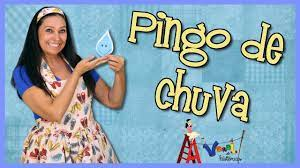 BERÇÁRIO I-A                 (EF) (CG)*Hora da Música:  *Hora da música:  Andorinha só https://www.youtube.com/watch?v=HBkTBQ1Y3NM*Atividade: Transferência de água com a esponja.*Objetivo: Aumentar a coordenação motora, concentração, sensação tátil com a água e noção de vazio e cheio.*Desenvolvimento: Vamos precisar de dois recipientes e uma esponja. Incentive a criança a mergulhar a esponja dentro do recipiente cheio e apertar a esponja no recipiente vazio. Sinta-se à vontade para fazer várias vezes.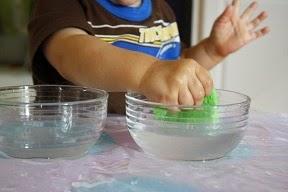 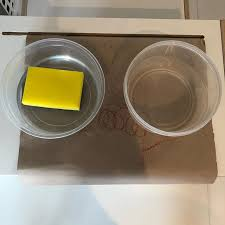 BERÇÁRIO I-A(EO) (CG)   *Atividade Permanente: Hora da massagem*Objetivo: Desenvolver e fortalecer laços afetivos que favorecem o desenvolvimento neurofisiológico dos bebês.*Desenvolvimento: Faça massagem na barriga e tórax, depois nos braços e pernas rolando. Role suavemente as mãos para cima e para baixo pelos braços e pernas do bebê, indo do tornozelo para o quadril, do ombro para o pulso.Termine com uma massagem suave nas costas.Você sabia? A massagem é uma atividade prazerosa e facilitadora de momentos relaxantes em qualquer idade, é muito importante o toque, do contato pele com pele entre o adulto e a criança por ela cuidada, especialmente nos primeiros anos de vida.* Observação- Se o bebê tiver um hidratante ou óleo específico para ele, seria interessante estar aproveitando esse momento para usá-lo na massagem.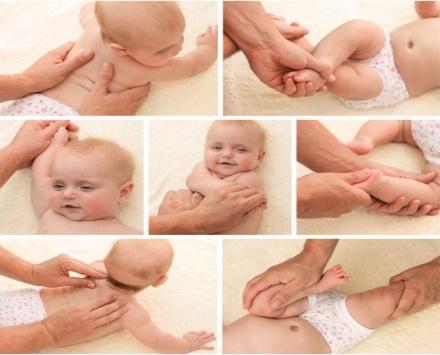 Bom final de                               SEMANA !!!      	                                                             